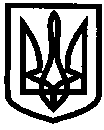 УКРАЇНАУПРАВЛІННЯ ОСВІТИІЗЮМСЬКОЇ МІСЬКОЇ РАДИХАРКІВСЬКОЇ ОБЛАСТІНАКАЗ14.08.2017 										№ 385На виконання Законів України «Про освіту» (зі змінами від 23.05.2017 року № 2053-VІІІ), «Про загальну середню освіту», «Про охорону дитинства», «Про основи соціальної захищеності інвалідів в Україні», указу Президента України від 13.12.2016 № 553/2016 «Про заходи, спрямовані на забезпечення додержання прав осіб з інвалідністю», керуючись постановами Кабінету Міністрів України від 15.08.2011 № 872 (зі змінами від 09.08.2017 № 588 «Про внесення змін до Порядку організації інклюзивного навчання у загальноосвітніх навчальних закладах»), “Про внесення змін у додаток 2 до постанови Кабінету Міністрів України від 30 серпня 2002р. №1298” від 08.07.2015р. № 479, наказом Міністерства освіти і науки України і наказом Міністерства охорони здоров'я України від 06.02.2015 № 104/52 «Про затвердження Порядку комплектування груп у дошкільних навчальних закладах», наказом Міністерства освіти і науки України від 06.12.2010 № 1205 «Про затвердження Типових штатних нормативів загальноосвітніх навчальних закладів», з метою забезпечення реалізації права на освіту осіб з особливими освітніми потребам, а також їх соціалізації та інтеграції в суспільствоНАКАЗУЮ:Організувати класи з інклюзивною формою навчання в загальноосвітніх навчальних закладах міста, а саме:Ізюмська загальноосвітня школа І – ІІІ ступеня № 2 Ізюмської міської ради Харківської області на базі 5 класу. Ізюмська загальноосвітня школа І – ІІІ ступеня № 4 Ізюмської міської ради Харківської області на базі 1 класу.Ізюмська загальноосвітня школа І – ІІІ ступеня № 5 Ізюмської міської ради Харківської області на базі 1 класу.Ізюмська загальноосвітня школа І – ІІІ ступеня № 12 Ізюмської міської ради Харківської області на базі 1 класу.З 01.09.2017 рокуОрганізувати інклюзивні групи в дошкільних закладах міста, а саме:Ізюмський дошкільний навчальний заклад (ясла-садок) № 2 комбінованого типу Ізюмської міської ради Харківської області.Ізюмський дошкільний навчальний заклад (ясла-садок) № 4 комбінованого типу Ізюмської міської ради Харківської області.З 01.09.2017 рокуКерівникам навчальних закладів Гожі Л.А., Павлюк Н.В.,
Чернишевій С.В., Рябенко І.В., Степанкіній О. О., Дубинській Р. В.:3.1	Створити умови для організації інклюзивного навчання дітей згідно з чинним законодавством.Постійно3.2	Спрямувати роботу учасників навчально-виховного процесу на формування позитивної думки толерантного ставлення до таких дітей, руйнування психологічних, фізичних і соціальних бар’єрів, які виключають або обмежують їхню участь у повноцінній діяльності.Постійно3.3	Сприяти розвитку інклюзивної компетентності педагогічних працівників навчального закладу, формуванню їх професійної готовності та позитивної мотивації до роботи з дітьми з особливими освітніми потребами.3.4	Забезпечити диференційований психолого-педагогічний супровід дітей, які навчаються за інклюзивною формою навчання.	Постійно3.5	Створити на базі навчального закладу консультативний пункт з метою проведення просвітницької та консультативної роботи з педагогічними працівниками, батьками дітей з особливими освітніми потребами, громадськістю.До 01.11.2017 року3.6	 Сприяти організації та проведенню заходів на рівні навчального закладу з популяризації, просування й розвитку інклюзивної освіти у навчально-виховному просторі, формування толерантного ставлення 
до дітей з особливими освітніми потребами, попередження конфліктів, забезпечення повноцінної адаптації дітей в умовах навчального закладу.						Згідно з планом роботи навчального закладу3.7	Залучати дітей з особливими освітніми потребами до позакласних та позашкільних заходів з урахуванням її інтересів, нахилів, здібностей, побажань, індивідуальних особливостей навчально-пізнавальної діяльності та стану їх здоров’я.Протягом 2017/2018 н. р.3.8	Видати накази про організацію інклюзивного навчання в навчальних закладах у 2017/2018 навчальному році, враховуючи особливості організації навчально-виховного процесу учнів з особливими освітніми потребами.										До 01.09.2017 року3.9	Надати до управління освіти накази про організацію інклюзивного навчання в навчальних закладах у 2017/2018 навчальному році.										До 09.09.2017 рокуНачальнику відділу змісту та якості освіти управління освіти Васько Н. О. та головному спеціалісту відділу змісту та якості освіти управління освіти Зміївській Р. С.:4.1	Надавати консультативну допомогу адміністрації та педагогам навчальних закладів, на базі яких організовується інклюзивне навчання дітей з особливими освітніми потребами.	ПостійноЗдійснювати контроль за організацією інклюзивного навчання в навчальних закладах.Згідно з планом роботи управління освітиВідділу науково–методичного та інформаційного забезпечення управління освіти (начальник Савченко Т.В.):Організовувати та проводити методичні заходи, спрямовані на оволодіння педагогічними працівниками формами та методами роботи з дітьми з особливими освітніми потребами в умовах інклюзивного навчання.Протягом 2017/2018 н. р.Забезпечити підручниками дітей з особливими освітніми потребами (за нозологіями), які навчаються в класах з інклюзивним навчанням.Вересень 2017 року Завідувачу Ізюмської міської психолого-медико-педагогічною консультації Лісняк Л. М.:Поновлювати банк даних дітей з особливими освітніми потребами, у тому числі дітей-інвалідів.ПостійноСприяти ранньому виявленню дітей з особливими освітніми потребами з метою надання їм корекційної допомоги та консультативної допомоги їх батькам з питань особливостей розвитку та пізнавальної діяльності дітей.Постійно7.	Старшому економісту Лисенко Л.В.:7.1 Ввести посаду «Асистент вчителя загальноосвітнього навчального закладу з інклюзивним та інтегрованим навчанням» для роботи з учнями з особливими освітніми потребами в загальноосвітні навчальні заклади, а саме:До 01.09.2017 року8. Начальнику відділу кадрового та правового забезпечення управління освіти Терновській Н. С.:8.1. Здійснити добір відповідних педагогічних працівників для проведення корекційно-розвиткових занять та для соціально-педагогічного супроводу дитини з особливими освітніми потребами. До 01.09.2017 року9. Централізованій бухгалтерії управління освіти (керівник відділу заробітної плати Побединська Н.В.):9.1. Провести необхідні нарахування та здійснювати оплату педагогам, що здійснюють корекційно-розвиткове навчання дітей з особливими освітніми потребами.Протягом 2017/2018 н. р.10. Контроль за виконанням даного наказу покласти на заступника начальника управління освіти з навчально – виховної роботи
Мартинова В.О.Начальник управління освіти				О.П. ЛесикВаськоЗміївськаЛисенкоЗ наказом управління освіти Ізюмської міської ради Харківської області від 14.08.2017 року № 385 «Про організацію інклюзивного навчання в навчальних закладах м. Ізюм у 2017/2018 навчальному році» ознайомлені: _________________ Мартинов В. О._________________ Н. О. Васько_________________Р.С. Зміївська_________________ Л. В. Лисенко_________________.Т.В. Савченко 			_________________ В. В. Котенко			 _________________ Л.А. Гожа				_________________ Ю. В. Ольховська			_________________ С. В. Чернишева			_________________ Н. В. Павлюк	 _________________ Т. С. Яремко				_________________ І. Г. Сухомлин			_________________ О.М. Андрушок_________________ І. В. Рябенко	_________________ Л. М. Лісняк_________________ Н. В. ПобединськаПро організацію інклюзивного навчання в навчальних закладах 
м. Ізюм у 2017/2018 навчальному роціНайменування закладівКількість класів/учніКількість ставокІзюмська загальноосвітня школа І-ІІІ ступенів № 2 Ізюмської міської ради Харківської області1/200,5Ізюмська загальноосвітня школа І-ІІІ ступенів № 4 Ізюмської міської ради Харківської області1/140,5Ізюмська загальноосвітня школа І-ІІІ ступенів № 5 Ізюмської міської ради Харківської області1/180,5Ізюмська загальноосвітня школа І-ІІІ ступенів № 12 Ізюмської міської ради Харківської області1/200,5Разом:4/722,0